Приложения.Приложение 1.Департамент образования города Москвы
Государственное бюджетное  профессиональное образовательное учреждение  города Москвы «Московский колледж управления, гостиничного бизнеса и информационных технологий  «Царицыно»ПРИКАЗ           МоскваО проведении спортивногопраздника «А ну-ка, девушки!»среди студентов 1 курса С целью привлечения студентов к систематическим занятиям физической культурой и спортом, закрепления и совершенствования общей физической подготовки, а также сплочения духа коллективизма учебной группы, и профилактики  употребления  ПАВ,ПРИКАЗЫВАЮ:   Провести 06 марта 2015 г. с 14.40. до 16.30 спортивный праздник «А ну-ка, девушки!» в спортивном зале колледжа.     Преподавателям Яшиной О.М, Ахмеровой Н.Н., Березину Н.Ф., Маланину Б.В., Плюйко Д.В., Ульяновской О.А.:разработать программу праздника и ознакомить с ней заведующих отделением и кураторов групп; провести инструктаж со студентами о технике безопасности на соревнованиях;обеспечить проведение и судейство соревнований;использовать занятия по физическому  воспитанию для разъяснительной работы со студентами;подготовить необходимый спортивный инвентарь;подготовить необходимые материалы для членов судейской коллегии.   Кураторам учебных групп Т-03 Шевченко Н.А., Т-08 Корнееву Г.М., Т-09 Зелениной Т.В.,  МР-07 Хомякову А.В.,  МГ-01 Яблоковой И.А., МГ-02 Губановой К.С. обеспечить явку студентов на мероприятие.4.    Контроль за  проведение праздника возложить на руководителя физического воспитания Прокопова В.В.5.     Медицинскому работнику Волковой Л.Н. подготовить медицинскую аптечку.6. Ответственным за музыкальное сопровождение назначить педагога дополнительного образования Анисимова А.А.7.     Ответственным  за награждение победителей и призеров соревнований назначить заместителя    директора по УВР Яблокову Л.А.Директор									Н.Н. СедоваС приказом ознакомить:  Приложение 2.Викторина «Великие женщины мира»(Презентация).ОтветыКлара Цеткин, Роза Люксембург Валентина Терешкова Принцесса  Диана Уэльская Клеопатра Мария Кюри Надежда Крупская Княгиня Ольга Императрица Екатерина Великая Марина ЦветаеваГалина УлановаАлиса ФрейндлихВалентина МатвиенкоЕлена ИсинбаеваЧулпан ХаматоваВикторинаГруппа  _________Приложение 3.Задание для группы	Праздник состоится 6 марта в 14.40 сначала в актовом, затем в спортивном залах колледжа. Состав участников 10 человек. Форма одежды – спортивная. Поощряется единая форма команды (единая цветовая гамма, эмблемы). Приложение 4.Оборудование и инвентарь.Приложение 5.Критерии оценки.Приложение 6.Инструкция для помощниковПриложение 7.ПРОТОКОЛ № 1конкурс ________________Приложение 8.ВНИМАНИЕ!!!06 МАРТА В 14.40СОСТОИТСЯ СПОРТИВНЫЙ ПРАЗДНИК «А НУ-КА, ДЕВУШКИ!» ДЛЯ СТУДЕНТОК 1 КУРСА. Кафедра физического воспитанияПриложение 9.ИТОГОВЫЙ ПРОТОКОЛ№1.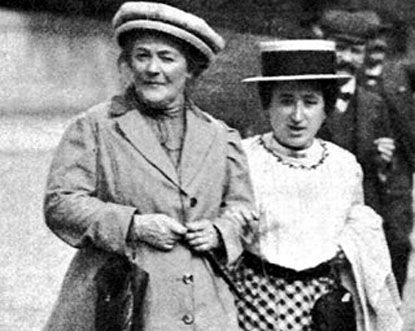 2.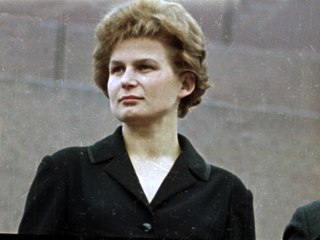 3.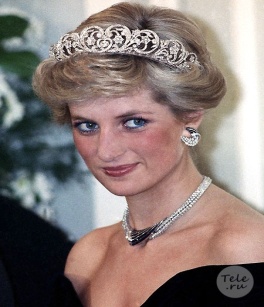 4.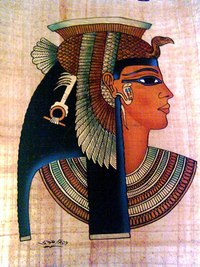 5. 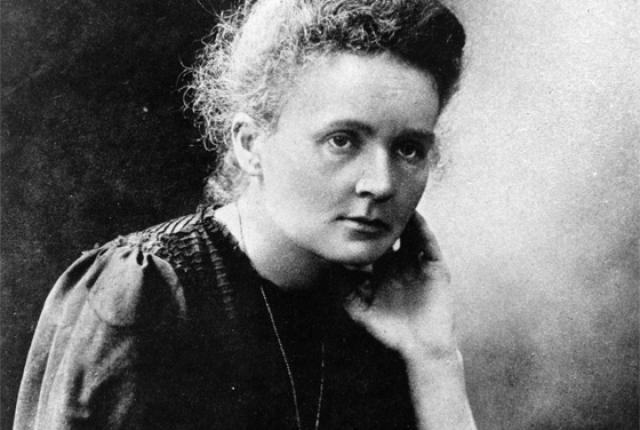 6. 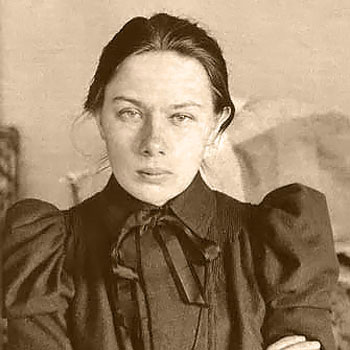 7.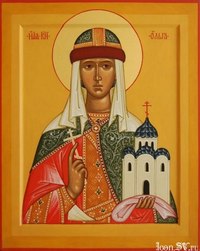 8.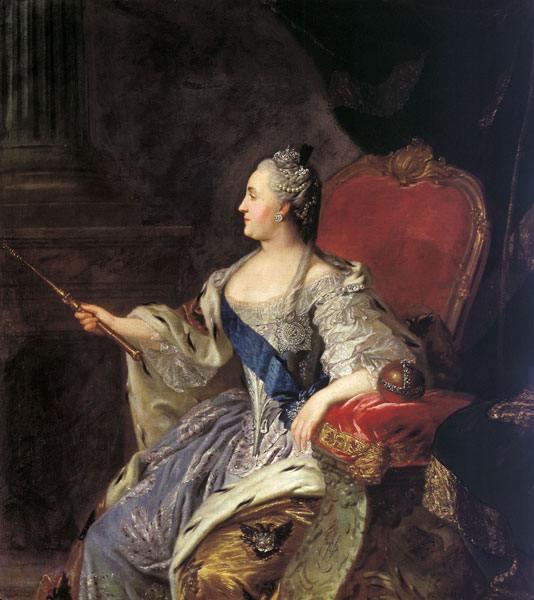 9.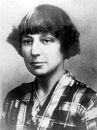 10.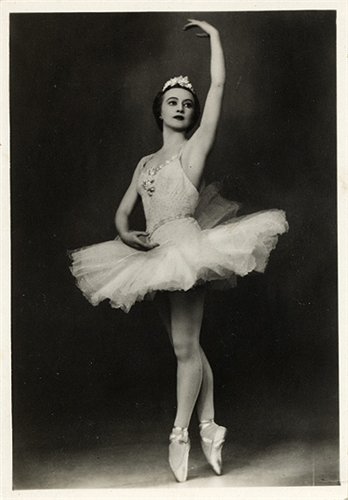 11.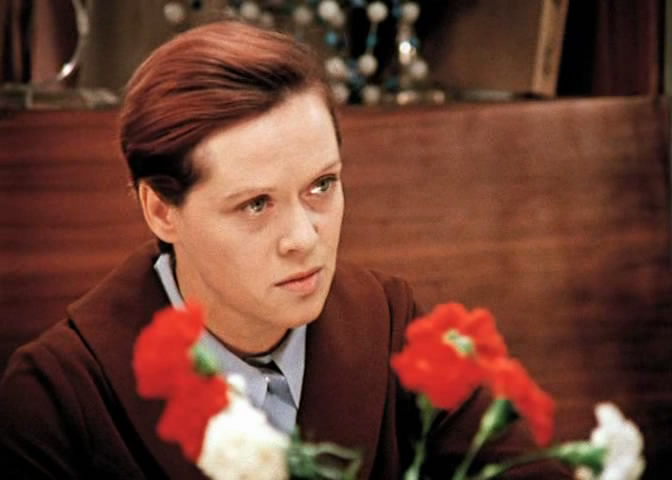 12.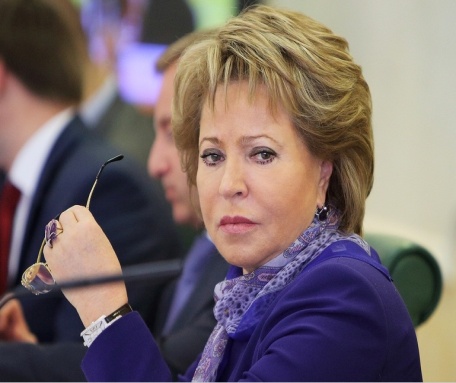 13.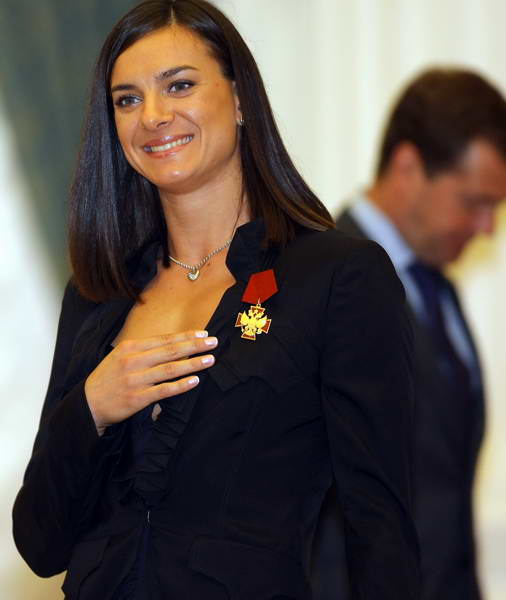 14.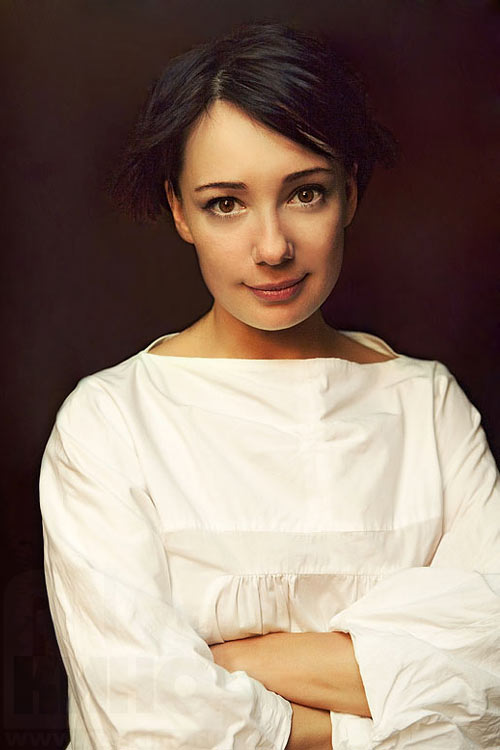 № п/пКто это?№ п/пНаименование конкурсаПриготовить:Домашнее задание«Оригинальный наряд». За 5 минут из своих материалов собрать на одной из участниц оригинальный наряд для вечеринки. - разные отрезы ткани.- ленты.- украшения.- верёвку или пояса (для закрепления ткани).- парики, шляпки. (Это не должен быть готовый костюм!!!)Домашнее заданиеКонкурс «Слабо». Наверняка вы можете сделать и показать то, что не могут другие. Что это будет? Коллективный номер от команды или личный? Выбор за вами! (Не более 3-х минут).№ п/пЭтапНаименованиеКоличествоНачало.ПлейлистМузыкальное оборудованиеЭкран, ноутбукМикрофон1112Викторина.ПрезентацияПротоколы, ответы для жюриФломастеры 166«Красота спасёт мир».Музыкальное сопровождение«Слабо?»Музыкальное сопровождение«Танцевальный».Музыкальный отрывокБроски в кольцо.Мяч баскетбольный 3Броски в кольцо.Набор: таблички+карандаши3«Дощечки».Дощечка4+4«Дощечки».Набивной мяч6«Биатлон».Дротики 6+6«Биатлон».Воздушный шар20«Биатлон».Стул2«Биатлон».Фишки6«Биатлон».Сетка волейбольная1«Пресс».Коврик6«Пресс».Набор: таблички+карандаши6«Картошка».Юбка2«Картошка».Ведро2«Картошка».Обруч2«Картошка».Картофелины 20 «Хоккей».Метла4+4«Хоккей».Мяч резиновый2«Хоккей».Разметка«Хоккей».Набивной мяч (для ворот)4«Угадай мелодию».Музыкальные отрывки15«Угадай мелодию».Флажок612.Подведение итогов.Итоговый протокол212.Подведение итогов.Секундомер112.Подведение итогов.Грамоты612.Подведение итогов.Сладкий приз3№ п/пКонкурсСодержание, критерии оценкиДополнительные баллыШтрафные баллыВикторинаПобеждает команда, набравшая большее количество очковОтвет выкрикивается с места.«Костюм»За 5 минут соорудить на одной из девушек оригинальный наряд для вечеринки.За оригинальность.  Не уложились по времени.«Слабо?»Показать что-то необычное, оригинальное, что не могут сделать другие.За оригинальность.«Танцевальный»Под музыкальный отрывок  команда выполняет танцевальные движения. Выигрывает команда, чей танец будет более оригинальным и согласованным в исполнении.Броски в кольцоКто больше забросит мячей в кольцо.Результат приносят судьи.Заступали за разметку«Дощечки»Победитель определяется по наименьшему времени, затраченному за выполнение задания.Результат приносят судьи.«Биатлон»Победитель определяется по наименьшему времени, затраченному за выполнение задания.Результат приносят судьи.Не пробежали штрафной круг«Пресс»Упражнения на прессРезультат приносят судьи.«Картошка»Задание – по сигналу игроки забрасывают подолом юбки картошку в ведро. Кто поймает больше картошен за 3 минуты? Зашли за разметку«Хоккей»Спортивно-развлекательная играРезультат приносят судьи.«Угадай мелодию»Кто больше угадает мелодий.Результат приносят судьи.№ п/пКонкурсПеред началомВ концеПримечание, схемаВикторина.Раздать фломастеры, протоколыСобрать всё, протоколы, отдать в жюри«Костюм».--«Слабо?».--«Танцевальный».--"Броски в кольцо".Взять карточки, карандаши, отвести группу к кольцу.Собрать всё, карточки– в жюри.Игра повторяется 2 раза на 3-х кольцах (см. схему).«Дощечки».Положить набивные мячи (3+3) за линию нападенияВсё собрать.Игра повторяется 3 раза (см. схему).«Биатлон».2 стула, дротики 3+3, 3+3, набивной мяч.Всё собрать.Игра повторяется 3 раза (см. схему).«Пресс».Коврики 3+3, взять карточки, карандашиСобрать всё, карточки– в жюри.Игра повторяется 3 раза (см. схему).«Картошка».Помочь посчитать количество.Инвентарь убрать.Игра повторяется 3 раза (см. схему).«Хоккей».Раздать "клюшки", поставить мячи-ворота на разметку. Засечь время -2 минуты. Вести таблицу розыгрыша.Инвентарь убрать.Результат - в жюри.Игра повторяется 3 раза (см. схему).«Угадай мелодию».Подсчёт правильных ответовРаздать по 1 флажку каждой команде. Карточки– в жюри.Подведение итогов.- Итоговый протокол - Грамоты заполнить- Призы приготовитьМГ-01РезультатТ-03РезультатМГ-01МестоТ-03МестоМГ-02РезультатТ-08РезультатМГ-02МестоТ-08МестоМР-07РезультатТ-09РезультатМР-07МестоТ-09МестоПрограмма праздника:- Интеллектуальный конкурс;- Творческий конкурс;- Конкурс «Домашнее задание»;- Танцевальный конкурс;- Спортивные игры и игры-эстафеты.Программа праздника:- Интеллектуальный конкурс;- Творческий конкурс;- Конкурс «Домашнее задание»;- Танцевальный конкурс;- Спортивные игры и игры-эстафеты.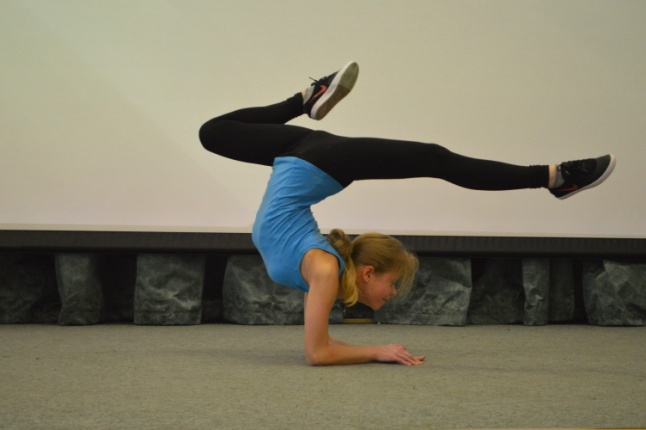 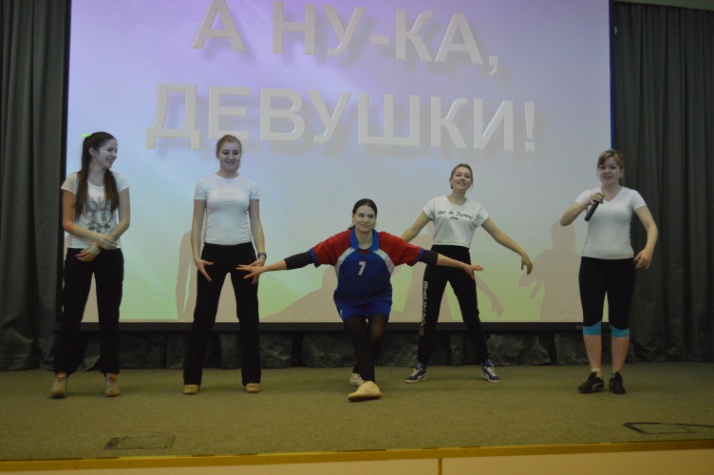 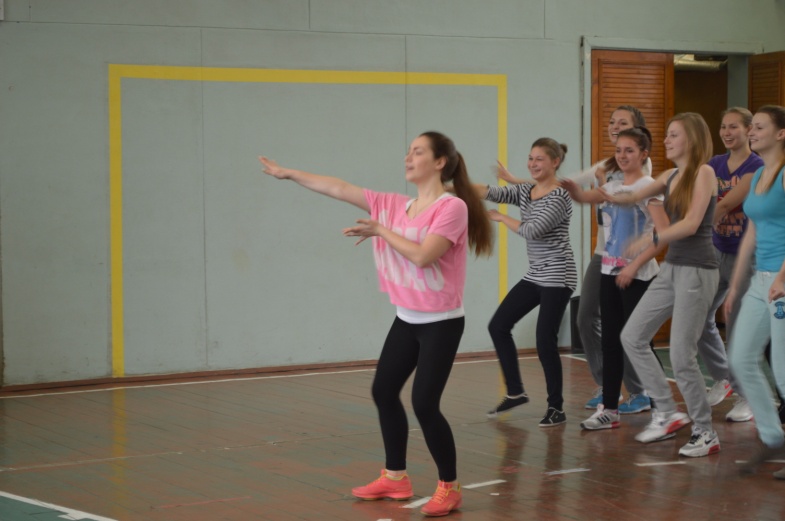 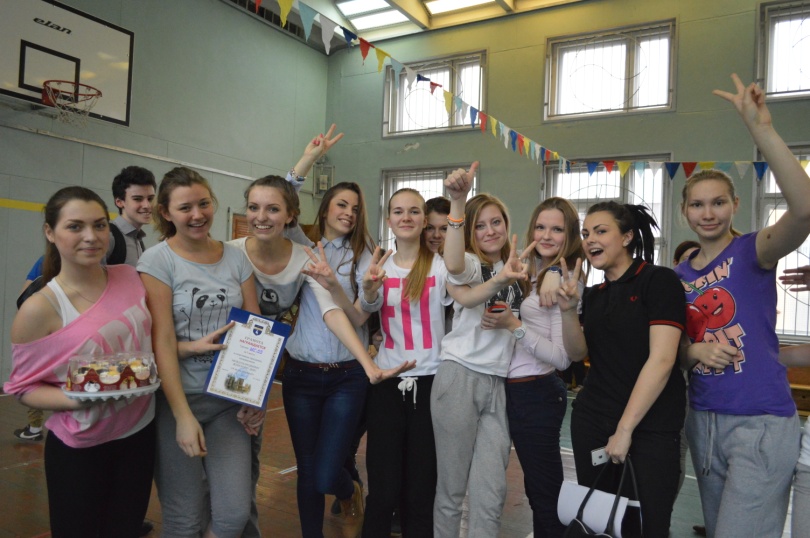 ГруппаВикторина«Костюм»«Слабо?»"Танцевальный""Броски в кольцо"«Дощечки»"Биатлон""Пресс""Метание картошки""Хоккей""Угадай мелодию"Всего очковМесто